MNOŽENJE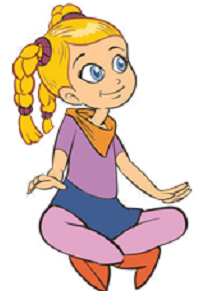   3 · 4 = 12                 faktor  ·   faktor      =     zmnožek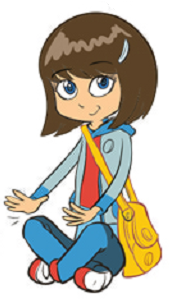  DELJENJE18 :  6 = 3     deljenec  :  delitelj    =  količnik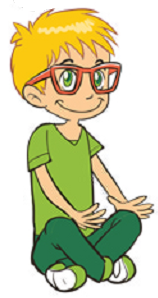 SEŠTEVANJE  5 +  4 = 9              seštevanec + seštevanec = vsota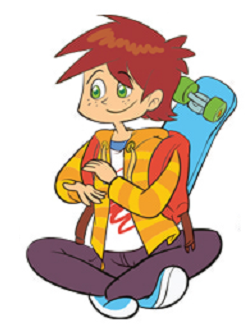 ODŠTEVANJE15 -  3 = 12zmanjševanec - odštevanec = razlika